NO DOGS PERMITTED ON SITE APART FROM GUIDE DOGSVehicle access & parking via Gate 3 (Manston Road) ONLYPedestrian Access via Main entrance (Park Lane)Please complete the entry form below and return it to your child’s school.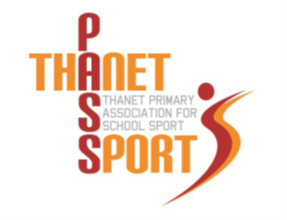 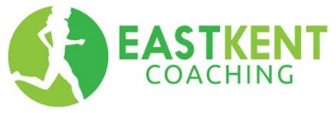 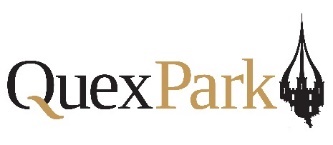 Thanet Primary Schools’ Cross CountryQuex Park – Saturday 7th October 2023ENTRY FORM -- SCHOOL TO SET THEIR OWN ENTRY DEADLINEThanet Primary Schools’ Cross CountryQuex Park – Saturday 7th October 2023ENTRY FORM -- SCHOOL TO SET THEIR OWN ENTRY DEADLINEThanet Primary Schools’ Cross CountryQuex Park – Saturday 7th October 2023ENTRY FORM -- SCHOOL TO SET THEIR OWN ENTRY DEADLINERACES 1 - 4RACES 1 - 4RACES 5- 8RACES 5- 8(approximately 1000 metres)(approximately 1000 metres)(approximately 1500 metres)(approximately 1500 metres)10:00Year 3 Girls11:20Year 5 Girls10:20Year 3 Boys11:40Year 5 Boys10:40Year 4 Girls12:00Year 6 Girls11:00Year 4 Boys12:20Year 6 BoysFurther information, updates, and results at www.eastkentcoaching.com-    -    -    -    -    -    -    -    -    -    -    -    -    -    -    -    -    -    -    -    -    -    -    -    -    -    -Please enter my child for the Cross Country on 7th October 2023 at Quex Park.